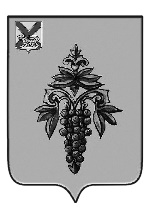 АДМИНИСТРАЦИЯЧУГУЕВСКОГО МУНИЦИПАЛЬНОГО ОКРУГАПРИМОРСКОГО КРАЯПОСТАНОВЛЕНИЕ 02 июля 2021 года                                                                   628-НПАО признании муниципальных правовых актов утратившими силуВ соответствии со статьей 5 Федерального закона от 11 июня 2021 года № 170-ФЗ «О внесении изменений в отдельные законодательные акты Российской Федерации в связи с принятием Федерального закона «О государственном контроле (надзоре) и муниципальном контроле в Российской Федерации», руководствуясь статьей 43 Устава Чугуевского муниципального округа, администрация Чугуевского муниципального округаПОСТАНОВЛЯЕТ:	1.Признать утратившим силу:- постановление администрации Чугуевского муниципального района от 16 января 2014 года № 49-НПА «Об утверждении административного регламента осуществления муниципального контроля за использованием и охраной недр при добыче общераспространённых полезных ископаемых, а также при строительстве подземных сооружений, не связанных с добычей полезных ископаемых»;- постановление администрации Чугуевского муниципального района от 03 марта 2014 года № 212-НПА «О внесении изменений в постановление администрации Чугуевского муниципального района от 16 января 2014 года № 49-НПА «Об утверждении административного регламента осуществления муниципального контроля за использованием и охраной недр при добыче общераспространённых полезных ископаемых, а также при строительстве подземных сооружений, не связанных с добычей полезных ископаемых»;- постановление администрации Чугуевского муниципального округа от 17 апреля 2014 года № 377-НПА «О внесении изменений в постановление администрации Чугуевского муниципального района от 03 марта 2014 года № 212-НПА «О внесении изменений в постановление администрации Чугуевского муниципального района от 16 января 2014 года № 49-НПА «Об утверждении административного регламента осуществления муниципального контроля за использованием и охраной недр при добыче общераспространённых полезных ископаемых, а также при строительстве подземных сооружений, не связанных с добычей полезных ископаемых»; - постановление администрации Чугуевского муниципального района от 07 декабря 2016 года № 477-НПА «О внесении изменений в постановление администрации Чугуевского муниципального района от 16 января 2014 года № 49-НПА «Об утверждении административного регламента осуществления муниципального контроля за использованием и охраной недр при добыче общераспространённых полезных ископаемых, а также при строительстве подземных сооружений, не связанных с добычей полезных ископаемых»;- постановление администрации Чугуевского муниципального района от 07 апреля 2017 года № 217-НПА «О внесении изменений постановление администрации Чугуевского муниципального района от 16 января 2014 года № 49-нпа «Об утверждении административного регламента осуществления муниципального контроля за использованием и охраной недр при добыче общераспространённых полезных ископаемых, а также при строительстве подземных сооружений, не связанных с добычей полезных ископаемых»;- постановление администрации Чугуевского муниципального района от 02 августа 2018 года № 429-НПА «О внесении изменений в постановление администрации Чугуевского муниципального района от 16 января 2014 года № 49-НПА «Об утверждении административного регламента осуществления муниципального контроля за использованием и охраной недр при добыче общераспространённых полезных ископаемых, а также при строительстве подземных сооружений, не связанных с добычей полезных ископаемых»; - постановление администрации Чугуевского муниципального района от 27 марта 2014 года № 282-НПА «Об утверждении Положения о порядке осуществления контроля за использованием и охраной участков недр местного значения Чугуевского муниципального района».2. Настоящее постановление вступает в силу с 01 июля 2021 года, подлежит официальному опубликованию и размещению на официальном сайте Чугуевского муниципального округа в сети Интернет. 	3. Контроль за исполнением постановления возложить на первого заместителя главы администрации Чугуевского муниципального округа Кузьменчук Н.В.Глава Чугуевского муниципального округа,глава администрации                                                                                            Р.Ю. Деменев